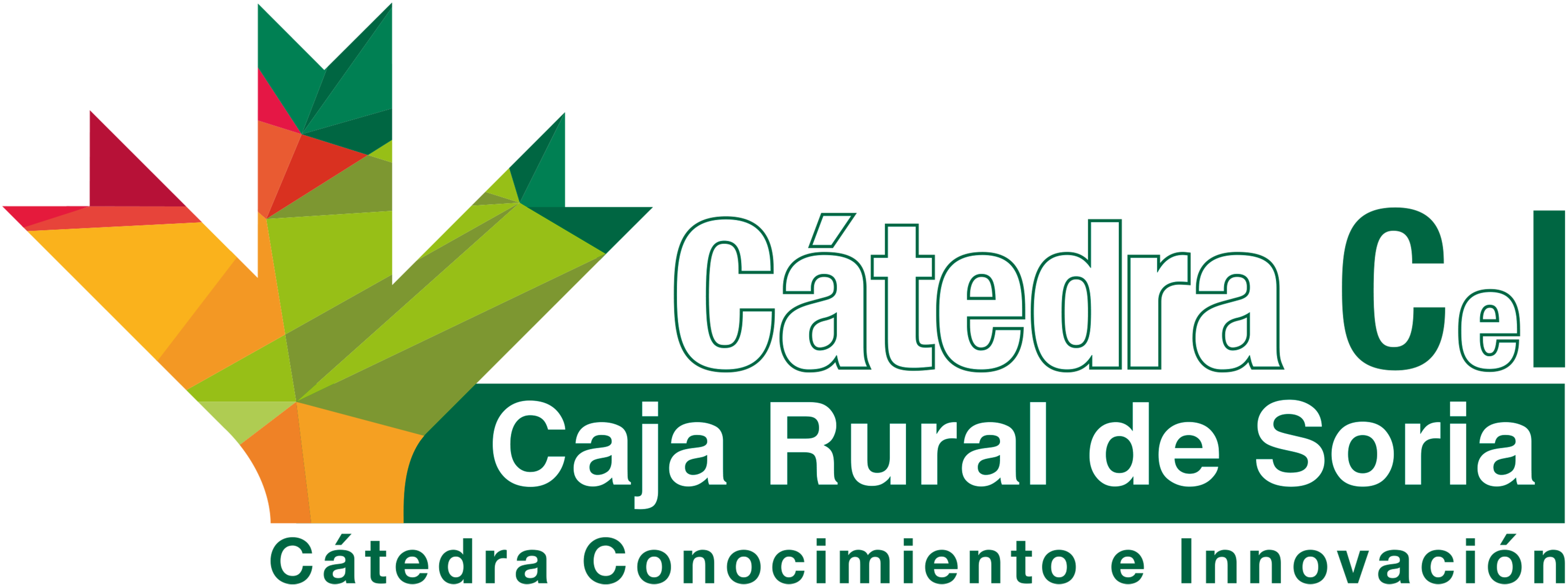 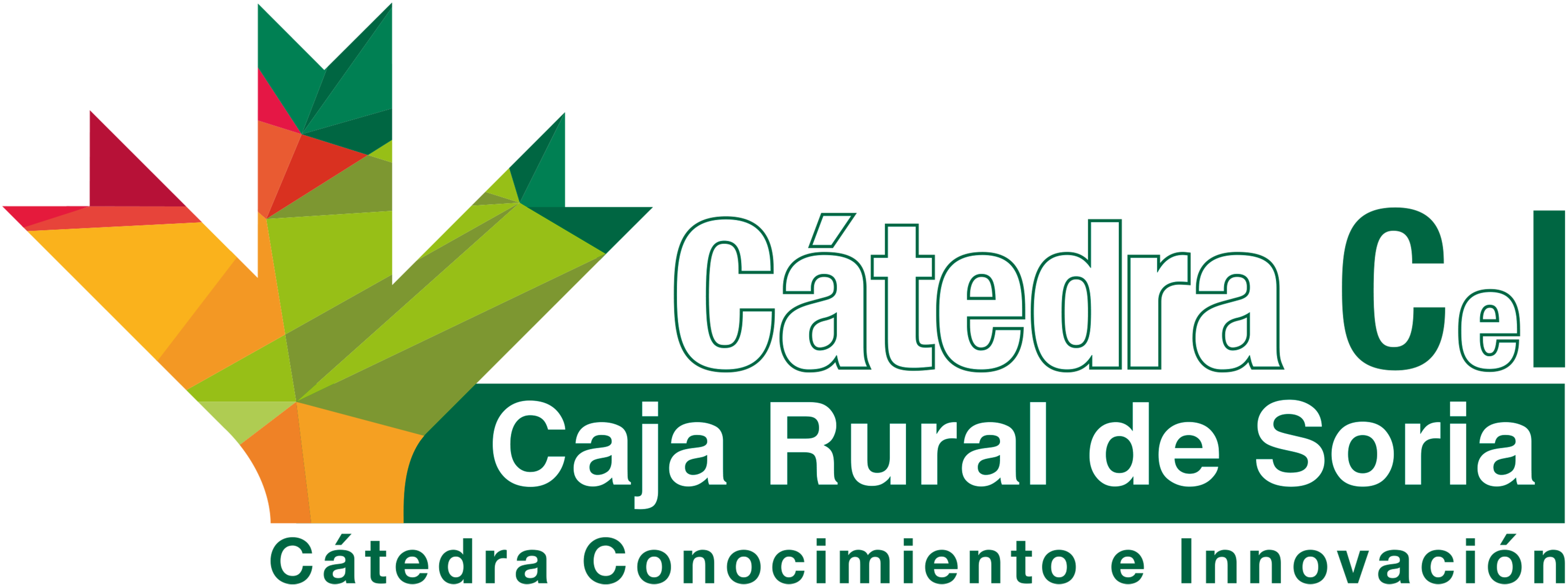 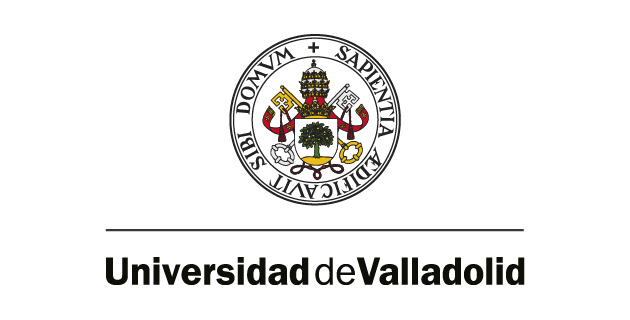 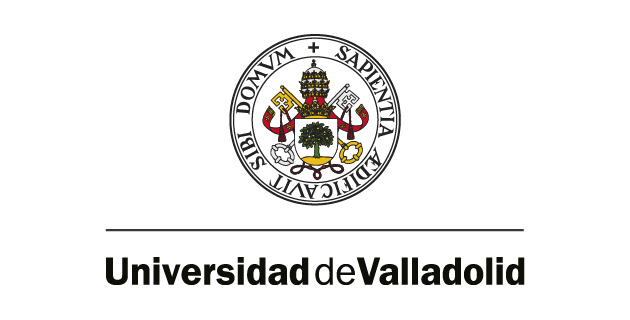 ANEXO IIINFORME DEL/A BECARIO/AD/Dña. [Nombre y apellidos del becario/a], informa a continuación de las tareas desarrolladas en la Cátedra CeI Caja Rural de SoriaDescripción de las tareas realizadasDescripción del día a día (horarios, reuniones, etc)Grado de satisfacción general (con la ayuda económica recibida, con el asesoramiento del tutor, con las tareas realizadas, con el aprendizaje, etc.)Recomendaciones generales o aportaciones de mejora para este tipo de becas